RETROMain descriptionThe form of this radiator cannot be confused with any other model. It makes a statement in various types of space – not only in rustic or old-style interiors – adding character and style.Key pointsRetro style radiator with uncommon profiles and valvesUnique form and finishWide spaces between profiles make it easy to hang clothesFeatures and benefitsHighest quality low carbon steel ensuring product longevityEasy installation (solid wall fixing kit included)Every rail 100% leak testedHand polished surface ensuring state-of-the-art galvanic coatingGreat towel hanging capabilityBleed valve includedMade to EN 10305-5SpecificationsConnection diagram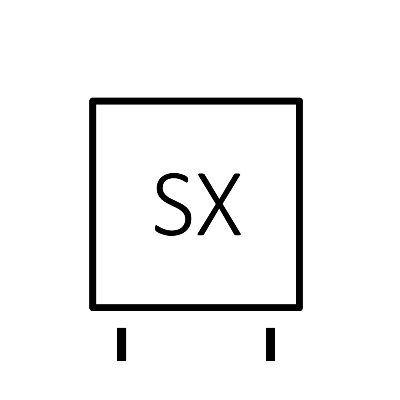 EAN 5901804191091CB NUMBER T1400Vendor Art. Nr 1804191091Height (mm): 		1170Width (mm): 		504Depth (mm): 		65Colour: 			Galvanic Brushed NickelHeat output (W): 		216Heat output (BTUs):737Connection type:	SXConnection spacing:450Wall to centre of inlet (mm):	39-49Operating pressure (MPa):	1Maximum operating temperature (°C):95Material:Carbon steelSurface finish:Galvanic coatingWeight (kg):10.2